              Meridian High School FCCLA
   Meridian High School
Meridian, ID 83642
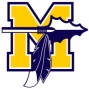 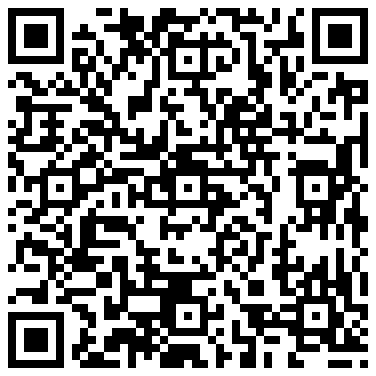 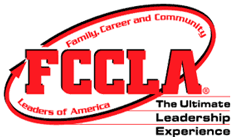 MHS FCCLA Member Recognition Program
MHS FCCLA would like to recognize the members that go above and beyond their call of duty.  To do so, we have established a chapter-wide recognition program.  There is NO minimum amount of points in order to maintain membership; we simply want to give recognition to the members who work hard all year.  Award Levels:Platinum (4 years of member affiliation earning gold each year)*Gold (100 points earned throughout the school year) *Silver (75 points earned throughout the school year)*Bronze (50 points earned throughout the school year)*Event											Points AvailableMember affiliation                                                					10 pointsChapter/Officer/Committee Meeting							5 pointsChapter Officer/Committee Chair							10 pointsFood/Drink Donation (for fundraising)						5 pointsStep One (FCCLA Webquest)								10 pointsBe Part of It (recruit 3 members)							10 pointsActive Participation in Fundraiser							10 pointsActive Participation in Community Service Project					10 pointsIndividual program (Dynamic Leadership, Power of One)				50 pointsSTAR Event/State Project								50 pointsSpecial Events										TBD** (5-50)*Subject to change with officer and adviser discretion  May apply for Varsity Letter for current school year.**Points given for Special Events will be announced prior to the event at the meetings.  These events are the primary responsibilities of each member throughout the year, and therefore will be worth a large amount of points.  For example, Parents Night Out or Panda Express sales are worth 5 points per hour/selling date.  We will have an attendance sheet at every event for members to sign when they arrive AND when they depart.              Meridian High School FCCLA
  Meridian High School
Meridian, ID 83642
MHS FCCLA Membership 
Varsity Letter ApplicationMember Applying:	________________________________________________Date Applied:		_____________________
Adviser Initials	Check if Applicable____________		______________	1.  Receiving “Gold Award” level for current school year.____________		______________	2.  Be an active participant in the chapter for one year.  
                                                           Including completion of 5 of the following:
                               ______	     a.  Having at least 90% attendance rate for chapter           
                                                               meetings.
		    ______              b.  Participating in at least 1 chapter community event.
                               ______              c.  Partake in at least 3 chapter fundraisers.
                               ______              d.  Submit at least 1 article about our chapter to Teen 
                                                               Times.
                               ______              e.  Run for District or State Officer for the next year.
                               ______              f.  Completed all 5 Power of One units before 
                                                               January 31, 2014.
                               ______              g.  Complete all 6 Dynamic Leadership units before 
                                                               January 31, 2014.
                               ______              h.  Complete STAR Events at Districts and State.			    ______	      i.  Being a chapter officer.____________		______________	3.  Going above and beyond normal in-class/chapter 
                                                                                     expectations and showing initiative in order to achieve 
                                                                                     excellence.